Ausschreibung„Blaues Band der Warnow“ 2019Kajak – Canadier – Surfski – Outrigger – SUPDatum:	11.05.2019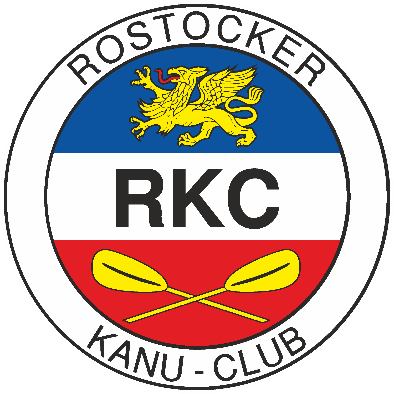 Veranstalter/ 	Rostocker Kanu-Club e.V.Ausrichter:	Mühlendamm 35b, 18055 RostockZeit:		10:00 Uhr:	Wettkampfbesprechung		11:00 Uhr:	1. Start Einerboote		16:00 Uhr:	1. Start MannschaftsbooteOrt:		Rostocker Kanu-Club e.V. (Oberwarnow)Wettkämpfe: * Wertungsklasse „Blaues Band der Warnow“Strecke:	2000 m Rundkurs für die Strecken 2 Km – 4 Km					4000 m Rundkurs für die Strecken 8 Km – 16 KmBoote:	Jeder Teilnehmer startet mit eigenem Boot und eigenem Paddel. In den „Touren- 		klassen“ sind ausschließlich Wanderkajak‘ s (ähnlich „Typ Herold“) zugelassen:			    				     K1 		    K 2					Länge: 		≤ 470 cm	≤ 550 cm				 		Breite:		≥ 60 cm	≥ 65 cm					Gewicht:	≥ 17 kg		≥ 28 kgSeite 1 von 2„Blaues Band der Warnow“ 2019Kajak – Canadier – Surfski – Outrigger – SUPIn den „offenen Klassen“ (Einer, Mannschaftsboote) können alle Boote (Kajak, 		Canadier, Surfski, Outrigger, SUP) starten (Boote aus dem Kanurennsport sind 		ausgeschlossen). Ab 5 Booten selben Typ‘ s erfolgt eine eigene Wertung.Preise:	Für die Plätze 1 – 3 gibt es Medaillen und Urkunden. Der schnellste Einer der 			„Tourenklasse“ erhält zusätzlich „Das Blaue Band der Warnow“.Verpflegung:	Jeder Starter erhält eine warme Mahlzeit.Startgeld:	Teilnehmer bis AK 17/18: 	8,00 €		Teilnehmer ab AK 19/34:	10,00 €		(Das Startgeld ist am Wettkampftag zu entrichten)Meldeschluss:	Das ausgefüllte Meldeformular ist bis zum 26.04.2019 an die angegebene 			Kontaktadresse zu senden (Email oder Post). Für spätere Meldungen fällt eine 			Nachmeldegebühr i.H.v. 5,00 € an.Zelten:	Die Übernachtung in eigenen Zelten ist auf dem Gelände des Rostocker Kanu-			Club‘ s 	möglich.Rahmen-	Auf Wunsch kann am Sonntag, 12.05.2019 eine gemeinsame Ausfahrt in den programm:	Rostocker Stadthafen organisiert werden. Die Teilnahme bitte auf dem Melde-		Formular ankreuzen.Kontakt:	Rostocker Kanu-Club e.V., Mühlendamm 35 b, 18055 Rostock, 					rostockerkanuclub@gmx.de 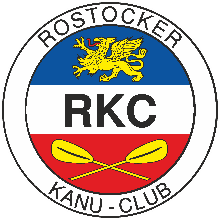 www.rostocker-kanu-club.deSeite 2 von 2Wettkampfklasse (WK)StreckeAltersklasse (AK)K1 „Tourenklasse“ *2 Km10; 11/124 Km13/148 Km 15/1612 Km17/18; 19/34; 35/44; 45/54; 55/64; 65+Offene Klasse – Einer12 km17/18; 19/34; 35/44; 45/54; 55/64; 65+16 km17/18; 19/34; 35/44; 45/54; 55/64; 65+K2 „Tourenklasse“4 Km17/18; 19/34; 35/44; 45/54; 55/64; 65+Offen - Mannschaftsboote (K2 / C2 / C3/ C4/ OC2)2 Kmbis 15/16; Eltern – Kind – Mixed 4 Kmab 17/18 